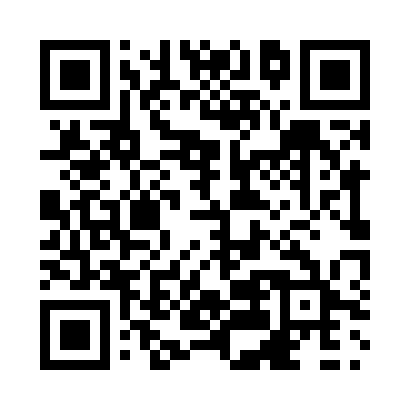 Prayer times for Springmount, Ontario, CanadaMon 1 Jul 2024 - Wed 31 Jul 2024High Latitude Method: Angle Based RulePrayer Calculation Method: Islamic Society of North AmericaAsar Calculation Method: HanafiPrayer times provided by https://www.salahtimes.comDateDayFajrSunriseDhuhrAsrMaghribIsha1Mon3:505:431:286:499:1311:062Tue3:515:441:286:499:1211:053Wed3:525:441:286:499:1211:044Thu3:535:451:296:499:1211:045Fri3:545:461:296:499:1111:036Sat3:555:461:296:499:1111:027Sun3:565:471:296:499:1111:018Mon3:575:481:296:489:1011:019Tue3:585:491:296:489:1011:0010Wed4:005:491:296:489:0910:5911Thu4:015:501:306:489:0910:5812Fri4:025:511:306:479:0810:5713Sat4:045:521:306:479:0710:5514Sun4:055:531:306:479:0710:5415Mon4:065:541:306:479:0610:5316Tue4:085:551:306:469:0510:5217Wed4:095:561:306:469:0410:5018Thu4:115:571:306:459:0410:4919Fri4:125:581:306:459:0310:4820Sat4:145:591:306:449:0210:4621Sun4:156:001:306:449:0110:4522Mon4:176:011:306:439:0010:4323Tue4:186:021:306:438:5910:4224Wed4:206:031:316:428:5810:4025Thu4:226:041:316:428:5710:3826Fri4:236:051:316:418:5610:3727Sat4:256:061:306:408:5510:3528Sun4:276:071:306:408:5410:3329Mon4:286:081:306:398:5210:3230Tue4:306:091:306:388:5110:3031Wed4:316:101:306:388:5010:28